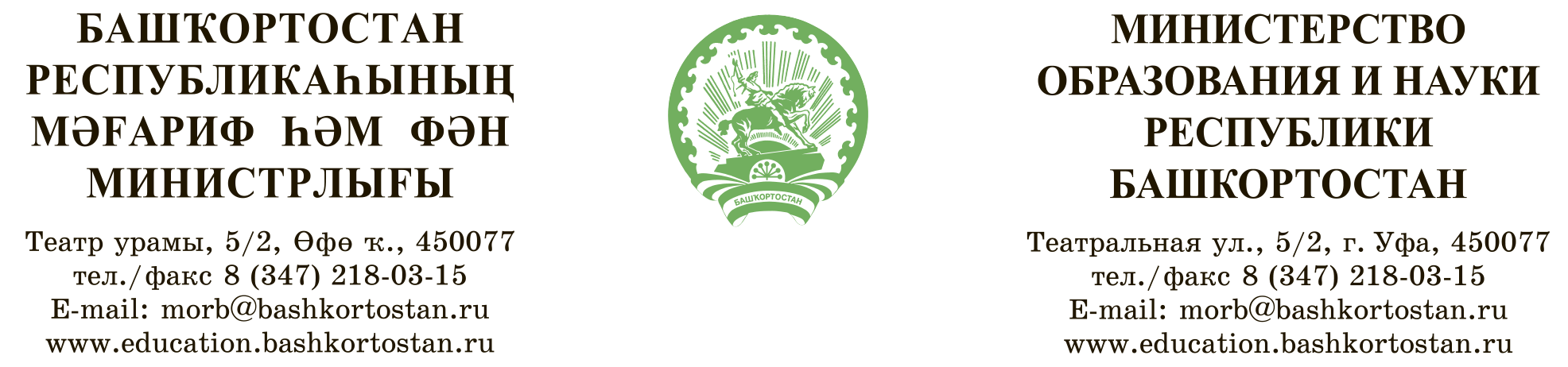 об организации приема в 1 классВ Министерство образования и науки Республики Башкортостан 
(далее – Министерство) поступают обращения граждан, свидетельствующие о том, что органами местного самоуправления, осуществляющими управление в сфере образования, администрациями общеобразовательных учреждений не в полной мере проведена работа по организации приема детей в первые классы в 2020 году, 
в том числе в части разъяснения вопросов о внесении изменений в статью 54 Семейного кодекса Российской Федерации и статью 67 Федерального закона 
"Об образовании в Российской Федерации"», закрепляющих преимущественное право приема на обучение детей, проживающих в одной семье и имеющих общее место жительства, в государственные и муниципальные образовательные организации, в которых обучаются их братья и (или) сестры.Министерство обращает внимание, что согласно п. 16 Порядка приема граждан на обучение по образовательным программам начального общего, основного общего и среднего общего образования, утвержденного приказом Минобрнауки России от 22 января 2014 года № 32 (далее – Порядок приема 
от 22 января 2014 г. № 32) при приеме на свободные места детей, не проживающих на закрепленной территории, преимущественным правом обладают дети граждан, имеющих право на первоочередное предоставление места в организации, осуществляющие образовательную деятельность по образовательным программам начального общего, основного общего и среднего общего образования, 
в соответствии с законодательством Российской Федерации и нормативными правовыми актами субъектов Российской Федерации.Таким образом, порядок очередности при зачислении детей 
в общеобразовательные учреждения следующий:прием заявлений в первый класс для граждан, проживающих на закрепленной территории, в срок не позднее 1 февраля до 30 июня текущего года;прием заявлений в первый класс на свободные места для граждан, 
не проживающих на закрепленной территории, отнесенных к льготной категории, 
в срок с 1 июля текущего года до момента заполнения свободных мест, 
но не позднее 5 сентября текущего года.прием заявлений в первый класс на свободные места для граждан, 
не отнесенных к льготной категории, не проживающих на закрепленной территории, в срок с 1 июля текущего года до момента заполнения свободных мест, 
но не позднее 5 сентября текущего года.Преимущественное право зачисления на обучение в образовательные организации по месту жительства в первоочередном порядке имеют:братья и сестры учеников, которые уже обучаются в школе и проживают совместно (п.2 ст. 54 Семейного Кодекса, ч. 3.1 ст. 67 Федерального закона 
от 29.12.2012 № 273-ФЗ «Об образовании в Российской Федерации»);дети сотрудника полиции;дети сотрудника полиции, погибшего (умершего) вследствие увечья или иного повреждения здоровья, полученных в связи с выполнением служебных обязанностей;дети сотрудника полиции, умершего вследствие заболевания, полученного 
в период прохождения службы в полиции;дети гражданина Российской Федерации, уволенного со службы в полиции вследствие увечья или иного повреждения здоровья, полученных в связи 
с выполнением служебных обязанностей и исключивших возможность дальнейшего прохождения службы в полиции;дети гражданина Российской Федерации, умершего в течение одного года после увольнения со службы в полиции вследствие увечья или иного повреждения здоровья, полученных в связи с выполнением служебных обязанностей, 
либо вследствие заболевания, полученного в период прохождения службы 
в полиции, исключивших возможность дальнейшего прохождения службы 
в полиции;дети, находящиеся (находившиеся) на иждивении сотрудника полиции, гражданина Российской Федерации, указанных в пунктах 1-5 части 6 статьи 46 Федерального закона от 07.02.2011 № 3-ФЗ «О полиции»;дети сотрудника, имеющего специальные звания и проходящего службу 
в учреждениях и органах уголовно-исполнительной системы, федеральной противопожарной службе Государственной противопожарной службы 
и таможенных органах Российской Федерации (далее – сотрудник);дети сотрудника, погибшего (умершего) вследствие увечья или иного повреждения здоровья, полученных в связи с выполнением служебных обязанностей;дети сотрудника, умершего вследствие заболевания, полученного в период прохождения службы в учреждениях и органах уголовно-исполнительной системы, федеральной противопожарной службе Государственной противопожарной службы и таможенных органах Российской Федерации;дети гражданина Российской Федерации, уволенного со службы 
в учреждениях и органах вследствие увечья или иного повреждения здоровья, полученных в связи с выполнением служебных обязанностей и исключивших возможность дальнейшего прохождения службы в учреждениях и органах уголовно-исполнительной системы, федеральной противопожарной службе Государственной противопожарной службы и таможенных органах Российской Федерации;дети гражданина Российской Федерации, умершего в течение одного года после увольнения со службы в учреждениях и органах уголовно-исполнительной системы, федеральной противопожарной службе Государственной противопожарной службы и таможенных органах Российской Федерации вследствие увечья или иного повреждения здоровья, полученных в связи 
с выполнением служебных обязанностей, либо вследствие заболевания, полученного в период прохождения службы в учреждениях и органах, исключивших возможность дальнейшего прохождения службы в учреждениях 
и органах;дети, находящиеся (находившиеся) на иждивении сотрудника, гражданина Российской Федерации, указанных в пунктах 1-5 части 14 статьи 3 Федерального закона от 30.12.2012 N 283-ФЗ «О социальных гарантиях сотрудникам некоторых федеральных органов исполнительной власти и внесении изменений в отдельные законодательные акты Российской Федерации»;а также дети военнослужащих по месту жительства их семей;дети военнослужащих при изменении места военной службы, дети граждан, проходящих военную службу по контракту, а также при увольнении с военной службы по достижении ими предельного возраста пребывания на военной службе, состоянию здоровья или в связи с организационно-штатными мероприятиями, 
в образовательные организации, ближайшие к новому месту военной службы 
или месту жительства;дети иных категорий лиц в соответствии с действующим законодательством.Преимущественное право зачисления на обучение в образовательные организации, имеющие интернат, во внеочередном порядке имеют:дети сотрудников Следственного комитета Российской Федерации;дети судей, в соответствии с Законом Российской Федерации «О статусе судей в Российской Федерации» от 26.06.92 N 3132-1;дети работников прокуратуры Российской Федерации.Министерство напоминает, что Порядком приема от 22 января 2014 г. № 32 установлено, что правила приема, самостоятельно устанавливаемые образовательными организациями в части, не урегулированной законодательством об образовании, должны обеспечивать прием граждан, имеющих право на получение общего образования соответствующего уровня и проживающих на территории, за которой закреплена указанная образовательная организация.В соответствии с частью 4 статьи 67 Закона об образовании в приеме 
в государственную или муниципальную образовательную организацию может быть отказано только по причине отсутствия в ней свободных мест. В случае отсутствия мест в государственной или муниципальной образовательной организации родители (законные представители) ребенка в целях решения вопроса о его устройстве 
в другую общеобразовательную организацию обращаются непосредственно в орган местного самоуправления, осуществляющий управление в сфере образования, 
или орган исполнительной власти субъекта Российской Федерации, осуществляющий государственное управление в сфере образования.Согласно пунктам 7, 8 Порядка приема от 22 января 2014 г. № 32 государственные и муниципальные образовательные организации размещают распорядительный акт органа местного самоуправления муниципального района, городского округа о закреплении образовательных организаций за конкретными территориями муниципального района, городского округа, издаваемый 
не позднее 1 февраля текущего года (далее – распорядительный акт о закрепленной территории).Государственная или муниципальная образовательная организация с целью проведения организованного приема граждан в первый класс размещает 
на информационном стенде, на официальном сайте в информационно-телекоммуникационной сети Интернет, в средствах массовой информации 
(в том числе электронных) информацию о:количестве мест в первых классах не позднее 10 календарных дней с момента издания распорядительного акта о закрепленной территории;наличии свободных мест для приема детей, не проживающих на закрепленной территории, не позднее 1 июля.Министерство сообщает, что в соответствии с Федеральным законом 
от 27 июля 2010 года № 210-ФЗ «Об организации предоставления государственных и муниципальных услуг», утвержденным модельным административным регламентом предоставления муниципальной услуги «Зачисление детей в муниципальные общеобразовательные учреждения» в Республике Башкортостан предусмотрена возможность зачисления детей в муниципальные общеобразовательные учреждения в электронной форме:посредством Портала государственных и муниципальных услуг (функций) Республики Башкортостан https://gosuslugi.bashkortostan.ru/ (ссылка на услугу https://gosuslugi.bashkortostan.ru/service/97?sub=96 );посредством информационной системы «Электронное комплектование школ Республики Башкортостан» https://complect.edu-rb.ru/.В случае возникновения ошибок при подаче заявления в электронном виде необходимо направлять заявки в единую службу технической поддержки 
по телефону 8 (347) 218-00-00 или на адрес электронной почты support@bashkortostan.ru.Васильева Татьяна Васильевна, отдел государственной политики в сфере общего образования, ведущий специалист-эксперт +7(347) 218-03-26; vasilyeva.tv@bashkortostan.ruИсх. №04-05/38от23.01.2020Главам администрациймуниципальных районови городских округовРеспублики БашкортостанРуководителям органов местного самоуправления, осуществляющим управление в сфере образованияРуководителям государственных общеобразовательных организацийНа №отГлавам администрациймуниципальных районови городских округовРеспублики БашкортостанРуководителям органов местного самоуправления, осуществляющим управление в сфере образованияРуководителям государственных общеобразовательных организацийГлавам администрациймуниципальных районови городских округовРеспублики БашкортостанРуководителям органов местного самоуправления, осуществляющим управление в сфере образованияРуководителям государственных общеобразовательных организацийПервый заместитель министра И.М. Мавлетбердин